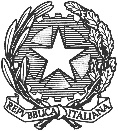 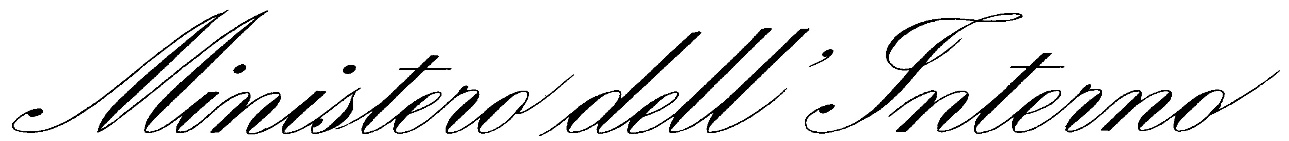 DIPARTIMENTO DELLA PUBBLICA SICUREZZADIREZIONE CENTRALE PER GLI AFFARI GENERALI E LE POLITICHE DEL PERSONALE DELLA POLIZIA DI STATOCap. 2585 – p.g. 1- BILANCIO DELLO STATOCONTRIBUTI ASSISTENZIALI IN FAVORE DEL PERSONALE DELLA POLIZIA DI STATO IN SERVIZIO, DI QUELLO CESSATO DAL SERVIZIO E DELLE LORO FAMIGLIEDecreto direttoriale n. 4/2023 dell’11/08/2023n. posizionedataimportomotivazione211/08/2023euro 1.000,00contingenti difficoltà economiche311/08/2023euro 1.960,00spese di cura411/08/2023euro 1.000,00contingenti difficoltà economiche611/08/2023euro 1.000,00contingenti difficoltà economiche711/08/2023euro 1.225,00spese di cura911/08/2023euro 1.000,00contingenti difficoltà economiche1111/08/2023euro 1.161,00spese di cura1211/08/2023euro 4.000,00monumento funerario Vittima del dovere1311/08/2023euro 1.000,00contingenti difficoltà economiche1411/08/2023euro 1.200,00decesso coniuge1511/08/2023euro 1.000,00contingenti difficoltà economiche1911/08/2023euro 1.000,00contingenti difficoltà economiche2011/08/2023euro 1.572,00spese di cura2211/08/2023euro 1.239,00spese di cura2311/08/2023euro 1.200,00decesso coniuge2511/08/2023euro 1.200,00decesso coniuge2611/08/2023euro 2.000,00adozione internazionale2811/08/2023euro 1.000,00contingenti difficoltà economiche3111/08/2023euro 1.200,00decesso coniuge3211/08/2023euro 2.234,00spese di cura3411/08/2023euro 1.000,00contingenti difficoltà economiche3511/08/2023euro 1.624,00spese di cura3711/08/2023euro 1.000,00contingenti difficoltà economiche3911/08/2023euro 1.200,00decesso coniuge4111/08/2023euro 1.200,00decesso coniuge4211/08/2023euro 1.200,00decesso coniuge4611/08/2023euro 1.000,00contingenti difficoltà economiche4811/08/2023euro 1.200,00decesso coniuge5111/08/2023euro 1.000,00contingenti difficoltà economiche